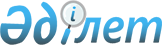 О внесении изменений в приказ Министра транспорта и коммуникаций Республики Казахстан от 31 октября 2005 года № 337-I "Об утверждении Правил ведомственной экспертизы технической документации для среднего ремонта автомобильных дорог общего пользования Республики Казахстан"Приказ Министра индустрии и инфраструктурного развития Республики Казахстан от 30 марта 2023 года № 196. Зарегистрирован в Министерстве юстиции Республики Казахстан 31 марта 2023 года № 32213
      ПРИКАЗЫВАЮ:
      1. Внести в приказ Министра транспорта и коммуникаций Республики Казахстан от 31 октября 2005 года № 337-I "Об утверждении Правил ведомственной экспертизы технической документации для среднего ремонта автомобильных дорог общего пользования Республики Казахстан" (зарегистрирован в Реестре государственной регистрации нормативных правовых актов за № 3929) следующие изменения:
      заголовок изложить в следующей редакции:
      "Об утверждении Правил ведомственной экспертизы технической документации для среднего ремонта автомобильных дорог Республики Казахстан";
      пункт 1 изложить в следующей редакции:
      "1. Утвердить прилагаемые Правила ведомственной экспертизы технической документации для среднего ремонта автомобильных дорог Республики Казахстан.";
      Правила ведомственной экспертизы технической документации для среднего ремонта автомобильных дорог общего пользования Республики Казахстан изложить в новой редакции, согласно приложению к настоящему приказу.
      2. Комитету автомобильных дорог Министерства индустрии и инфраструктурного развития Республики Казахстан обеспечить:
      1) государственную регистрацию настоящего приказа в Министерстве юстиции Республики Казахстан;
      2) размещение настоящего приказа на интернет-ресурсе Министерства индустрии и инфраструктурного развития Республики Казахстан.
      3. Контроль за исполнением настоящего приказа возложить на курирующего вице-министра индустрии и инфраструктурного развития Республики Казахстан.
      4. Настоящий приказ вводится в действие по истечении десяти календарных дней после дня его первого официального опубликования.
       "СОГЛАСОВАН"Министерство финансовРеспублики Казахстан
       "СОГЛАСОВАН"Министерство национальной экономикиРеспублики Казахстан Правила ведомственной экспертизы технической документации для среднего ремонта автомобильных дорог Республики Казахстан Глава 1. Общие положения
      1. Настоящие Правила ведомственной экспертизы технической документации для среднего ремонта существующих автомобильных дорог Республики Казахстан (далее - Правила) разработаны в соответствии с Законом Республики Казахстан "Об автомобильных дорогах" и определяют порядок организации осуществления ведомственной экспертизы технической документации для среднего ремонта автомобильных дорог Республики Казахстан. Глава 2. Порядок проведения ведомственной экспертизы
      2. В Правилах используются следующие основные понятия:
      1) ведомственная экспертиза технической документации для среднего ремонта существующих автомобильных дорог (далее – ведомственная экспертиза) – это система оценочных действий и выводов, проводимых Республиканским государственным предприятием на праве хозяйственного ведения "Национальный центр качества дорожных активов" Министерства индустрии и инфраструктурного развития Республики Казахстан (далее – Центр) по заявлению организации дорожной отрасли для получения аналитической оценки объекта экспертизы с целью повышения уровня обоснованности принимаемых решений в технической документации для среднего ремонта автомобильных дорог;
      2) заказчик – государственные органы, государственные учреждения, а также юридические лица, осуществляющие приобретение товаров, работ, услуг по строительству, реконструкции, ремонту и содержанию автомобильных дорог.
      3. Целью ведомственной экспертизы является проведение анализа и оценки технической документации путем определения обоснованности принятых решений и достоверности показателей в представляемых технических документах, а также установления соответствия принятых проектных решений нормативно-техническим документам Республики Казахстан.
      В ходе проведения ведомственной экспертизы выполняются задачи по оценке проектов на:
      1) обоснованность принятых объемно-планировочных и конструктивных решений, применяемых материалов и инженерного оборудования, надежность и прочность строительных конструкций, в том числе объемов ремонта автомобильных дорог, ориентированных на достижение прямых показателей эффективности улучшения транспортно-эксплуатационного состояния автомобильной дороги и дорожных сооружений;
      2) обоснованность и целесообразность объемов среднего ремонта автомобильных дорог, предусмотренных технической документацией;
      3) обоснованность и достоверность показателей, в том числе расчетной или сметной стоимостей среднего ремонта автомобильных дорог.
      4. Экспертная группа, созданная из числа специалистов Центра, проводит ведомственную экспертизу технической документации на средний ремонт автомобильных дорог, состоящую из следующих этапов:
      1) предварительная экспертиза технической документации (верификация участка и проверка комплектности);
      2) экспертиза технической части;
      3) экспертиза сметной части.
      В ходе проведения ведомственной экспертизы экспертная группа:
      1) запрашивает и получает от заказчиков необходимые документы и информацию;
      2) выдает отрицательные или положительные заключения.
      Экспертная группа выдает отрицательные заключения при:
      1) наличии 3 (трех) письменных замечаний экспертной группы по технической документации Заказчика;
      2) непредоставлении запрашиваемых документов в течение 5 (пяти) календарных дней;
      3) неустранении выданных замечаний экспертной группы в течение 10 (десяти) календарных дней со дня выдачи письменного замечания;
      4) обнаружении несоответствий принятых проектных решений заказчиком в технической документации нормативно-техническим документам Республики Казахстан.
      5. Для проведения ведомственной экспертизы в Центр представляются следующие документы:
      1) заявление на проведение ведомственной экспертизы в произвольной форме;
      2) техническое задание, утвержденное заказчиком;
      3) дефектная ведомость работ в произвольной форме;
      4) ведомость объемов работ в произвольной форме;
      5) сметная документация.
      6. Продолжительность проведения ведомственной экспертизы технической документации не должно превышать 30 календарных дней.
      Срок производства экспертизы исчисляется со дня регистрации документов, поступивших на производство экспертизы.
      7. Изменения (дополнения), вносимые в техническую документацию для среднего ремонта существующих автомобильных дорог Республики Казахстан, оказывающие влияние на утвержденные основные технико-экономические показатели, подлежат повторной ведомственной экспертизе в порядке, установленном для вновь разрабатываемой технической документации.
      8. Ранее утвержденная техническая документация, по которой в течение года со дня выдачи положительного заключения не осуществляются ремонтные работы и не определена подрядная организация подлежит к прохождению новой экспертизы и переутверждению в порядке, установленном настоящими Правилами.
      9. Техническая документация для среднего ремонта существующих автомобильных дорог, подлежащая ведомственной экспертизе, но не прошедшая ее, считается не завершенной и выполнение ремонтных работ с ее использованием не допускается.
      10. Утверждение технической документации без положительного заключения экспертной группы, проведенной в соответствии с настоящими Правилами, не допускается.
      11. После получения положительного заключения экспертной группы техническая документация утверждается заказчиком. Глава 3. Заключительные положения
      12. Решение экспертной группы может быть обжаловано в судебном порядке.
      13. Члены экспертной группы должны соблюдать конфиденциальность по рассматриваемой технической документации.
					© 2012. РГП на ПХВ «Институт законодательства и правовой информации Республики Казахстан» Министерства юстиции Республики Казахстан
				
      Министр индустрии иинфраструктурного развитияРеспублики Казахстан 

М. Карабаев
Приложение к приказу
Министр индустрии и
инфраструктурного развития
Республики Казахстан
от 30 марта 2023 года № 196Утверждены
приказом Министра
транспорта и коммуникаций
Республики Казахстан
от 31 октября 2005 года № 337-I